МИНИСТЕРСВО КУЛЬТУРЫ И ДУХОВНОГО РАЗВИТИЯ РС (Я)ГБОУ СПО «ЯКУТСКИЙ КОЛЛЕДЖ КУЛЬТУРЫ И ИСКУССТВ»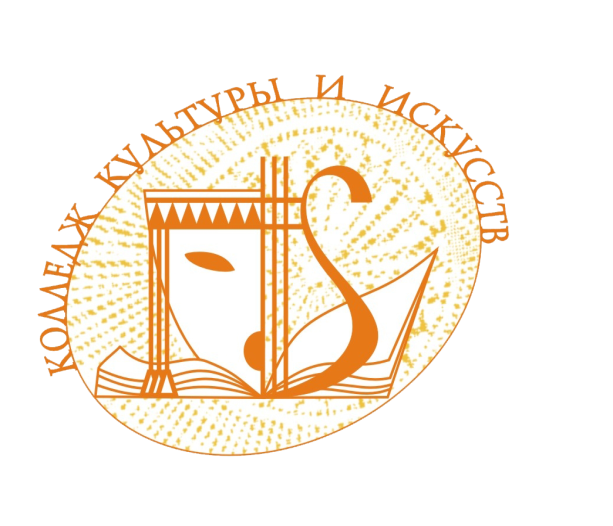 ОТЧЕТУЧЕБНОЙ РАБОТЫЗа I полугодие 2013 – 2014 учебного годаЯкутск 2014Министерство культуры и духовного развития РС (Я)Государственное бюджетное образовательное учреждение среднего профессионального образования РС (Я)ГОДОВОЙ ОТЧЕТ за 2013 – 2014 учебный годАнализ деятельности за учебный годАнализ учебно-воспитательной деятельности ГБОУ СПО «Якутский колледж культуры и искусств» РС (Я)           Профессиональный колледж – это образовательное учреждение среднего профессионального образования, обладающее интеллектуальными и материальными ресурсами, предоставляющее широкий спектр образовательных услуг для различных категорий населения по гибким образовательным программам в течение всей жизни. По определению, ГБОУ СПО «Колледж культуры и искусств» реализует программы  профессионального образования, обеспечивающие базовую и углубленную подготовку обучающихся по специальностям, необходимым в сфере услуг культурно-досуговой сферы республики Саха (Якутия).            В соответствии с «Программой  развития ЯККиИ» и с государственной программой «Развитие профессионального образования РС (Я) на 2012-16 гг.» за 2013 -14 учебный год проделана следующая работа по направлениям:1.	Обеспечение качественной подготовки студентов по специальностям;2.	Информационное обеспечение;3.	Научно-методическая деятельность; обмен и трансляция педагогического опыта;4.	Развитие социального партнерства;5.	Создание системы выявления и поддержки талантливой молодежи;6.	Создание системы практикоориентированной подготовки специалистов, выполняющей основные виды профессиональной деятельности в учреждениях социально-культурной сферы.      Цель работы образовательного учреждения: создание организационно-педагогических условий для формирования конкурентоспособного специалиста на основе технологизации процесса обучения. Научно-методическая деятельностьI полугодие 2013-14 уч. гг.Мероприятия ЯККиИ к Году культуры и АрктикиII полугодие 2013-14 уч. гг. Достижения преподавателей и студентов пцк «ЭХТ»Приложения: Итоги учебной работы за учебный год (очная форма обучения)Итоги учебной работы за учебный год (заочная форма обучения)2. Отчет о выполнении учебных планов и программОтчет о выполнении учебных планов и программ (заочная форма обучения)3. Итоги учебной работы за год 4. Контингент студентов (очная форма обучения)Контингент студентов (заочная форма обучения)7. Сведения об итоговой государственной аттестации (очная форма обучения)Сведения об итоговой государственной аттестации (заочная форма обучения)8. Поступление выпускников очной формы обучения в высшие учебные заведения9. Распределение выпускников очной формы обучения10. Отчет по учебно – материальной базе11. Информация о краткосрочных курсах12. Информация о движении контингента обучающихся за 2013 – 2014 учебный год (период с 1 сентября 2013 по 30.06.2014 год)Направление работыДата, место проведенияУчастникиОтветственныйИтоги Практический семинар г. по теме  «Реализация ФГОС III поколения: итоги, проблемы, актуальные вопросы. Внедрение БРС. Формирование УМК преподавателя». 13 октября 2013 г., колледж культуры и искусствПреподаватели колледжа культуры и искусствСосина И.Н., зам. директора по НМРПредоставление на CD-диске учебно-методической документации в помощь преподавателю.Подготовка отчета по самообследованию в ФГБОУ ДПО ИПКСПО Санкт-Петербурга. Сентябрь – октябрь- ноябрь 2013 г., колледж культуры и искусствЗав. пцкСосина И.Н., зам. директора по НМРПолучение в апреле 2014 г. результатов независимой экспертизы общественно-профессиональной комиссии3. Подготовка учебно-методических материалов к публикации: 15 учебно-методических пособий преподавателей СКД, ЭХТ, ЭП, ХТ, а также 6 учебно-методических пособий по учебной и научно-методической  деятельности Декабрь 2013 г., Изд-во «Бичик»Преподаватели, авторы научно-методических пособийСосина И.Н., зам. директора по НМРВыпуск научно-методических пособий в марте 2014 г.Педагогические чтения «Современные подходы к обучению и воспитанию специалистов в учреждениях СПО: проблемы, опыт, перспективы», посвященные 95-летию ГБОУ СПО  РС (Я) «Якутский сельскохозяйственный техникум»13 ноября 2013 г., ГБОУ СПО  РС (Я) «Якутский сельскохозяйственный техникум»Стручкова О.А., Степанов С.Н., Федорова С.Н., Сергучев Г.Г.,Андросова М.Н.23. 22 ноября 2013 г. преподаватели колледжа приняли заочное участие в республиканской научно-практической конференции «Инновационная практика ОУ в реализации ФГОС СПО» в  ГБОУ СПО «Якутский педагогический колледж им. С.Ф. Гоголева».Сосина И.Н., зам. директора по НМРДиплом 2 степени Степанову С.Н., 3 степени – Стручковой О.А., Черноградскому А.Е. Выпуск научно-методических статей в сборнике «Современные подходы к обучению и воспитанию специалистов в учреждениях СПО: проблемы, опыт, перспективы III Российская научно-творческая конференция «Особенности разработки профессионального модуля ФГОС СПО: творческо-исполнительская деятельность в профессиональных хореографических учебных заведениях»21-22 ноября 2013 г.,ГБОУ СПО «Якутский хореографический колледж им. Аксении и Натальи Посельских»Преподаватель спецдисциплин кафедры «НХТ» по виду «Хореографическое творчество» Степанов С.Н.Сосина И.Н., зам. директора по НМРСертификат участникаИмиджевая политика (выпуск статей в СМИ)Опубликованы статьи в газете «Якутия», «Кыым», в журналах «Журфикс», «Аккредитация в образовании»Сосина И.Н., Константинов А.А.Название мероприятия(организация и проведение)Место и дата проведения Охват участников, населенияОтветственные1Праздничный  концерт,  посвященный к 65-летию Павлова Михаила Степановича, 06.02.2014 г., Дворец детского творчества, 18.00800 чел.Зав. предметно-цикловой комиссией «Хореографическое творчество» Борисова С.И.2Ежегодный конкурс «Новые имена» 07.02. 2014 г., «Театр юного зрителя», 16.00 120 чел.Зам. директора по воспитательной работе Шамаев С.С.3Классный час в Саха гимназии, посвященный Году Арктики12.02.2014 г., Саха гимназия, 17.0050 чел.Зав. ПЦК «Этнохудожественное творчество» Сундупова О.Е. 4Классные часы, посвященные ко дню родного языка и письменности.  Выезд в Мегино-Кангаласский улус с. Майя. 12.02.2014 г., Майинский лицей.140 чел.Преподаватель якутского языка и литературы Васильева А.Н.5День родного языка и письменности (проведение и участие)13.02.2014 г., ДК им. Кулаковского700 чел.Габышев Р.А., преподаватель спецдисциплин предметно-цикловой комиссии «Этнохудожественное творчество»6.Проведение курсов повышения квалификации «Работа над художественной выразительностью исполнения хоровых произведений» для руководителей вокально – хоровых коллективов, преподавателей ДШИ, ДМШ и общеобразовательных школС 10.02. по 14.02.2014 г., ЯККиИ30 чел.Зав. предметно-цикловой комиссией  «Хоровое дирижирование» Егорова Л.В.7День родного языка и письменности в колледже культуры и искусств15.02.2014 г., ЯККиИ, 16.0060 чел.Зав. предметно-цикловой комиссией «Этнохудожественное творчество» Сундупова О.Е.8VI Республиканская олимпиада по риторике20.02.2014 г., Якутский торгово-экономический колледж, 10.00100 чел.Заместитель директора по научно-методической работе Сосина И.Н., зав. пцк Посельская Е.П.9Презентация диска специальности «Эстрадное пение». Концерт творческого коллектива (II курса «ЭП») «Сиккиэр».05.03.2014 г., «Театр юного зрителя», 18.00120 чел.Зав. пцк «Эстрадное пение» Неустроев С.П., преподаватель Неустроева  Т.Е.10Курсы повышения квалификации в Сунтарском улусе.07.03.-12.03.2014 г., Сунтарский улус40 чел.Шамаев С.С., Свешникова С.Н.11Дни колледжа: концертно-гастрольная деятельность07.03.-12.03.2014 г., Сунтарский улус600 челШамаев С.С., Свешникова С.Н.12Гастрольный тур в Вилюйском улусе творческого коллектива «Сиккиэр»07.03.-14.03.2014 г., Вилюйский улус100 чел.Неустроев С.П.13Торжественное открытие нового учебного корпуса колледжа культуры и искусств в рамках Культурологического форума «Культура и цивилизация Арктики»19.03.2014 г., 11.00, ЯККиИ150 чел.Директор З.Н. Никитин, заместители  директора, зав. предметно-цикловыми комиссиями 14Проведение юбилейного мероприятия ветерана педагогического труда, выпускницы ЯРКПУ Скрыбыкиной А.Е. “Ырыа кынаттанан”20.03.2014 г., 16.00ЯККиИ60 челЗав. предметно-цикловой комиссией  «Хоровое дирижирование» Егорова Л.В.15Круглый стол «Виртуальное пространство: угроза или новые перспективы?»26.03.2014 г.30 чел.Зам. директора по научно-методической работе Сосина И.Н.16 «Праздник оленеводов»30.03.-05.04.2014 г. Жиганский улус4.000 чел.Шамаев С.С., зам. директора по воспитательной работе.17Курсы повышения квалификации  30.03.-05.04.2014 г. Жиганский улус10 челШамаев С.С., зам. директора по воспитательной работе.Направление работыДата, место проведенияУчастникиОтв.ИтогиПроведение курсов повышения квалификации по дополнительным образовательным программам для работников сферы культуры и искусств10-15 февраля – проведение КПК по теме «Работа над художественной выразительностью исполнения хоровых произведений», ЯККиИ Работники ДШИ и ДМШСосина И.Н., зам. директора по НМР, Егорова Л.В., председатель ПЦК «Хоровое дирижирование»Удостоверение о прохождении курсов повышения квалификацииРеспубликанская олимпиада по риторике среди ССУЗов, посвященная году культуры (совместно с колледжем культуры и искусств)20 февраля 2014 г., ЯТЭКСеменова Наташа, Егоров Андрей, Сивцева Туяра студентыСосина И.Н., зам. директора по НМР, председатель ПЦК «ОГСЭ» Посельская Е.П.,Егоров Андрей, студент III курса «СКД» - награжден Гран-при Республиканская олимпиада по английскому языку (совместно с коммунально-строительным техникумом)23 января (четверг) 2014 г., ЯКСТПолякова Анна, студентка «ХТ», Готовцева Роза, ст-ка «ХТ», Петров Денис,студент «ФВТ»Сосина И.Н., зам. директора по НМР, преподаватель по англ. языку Иванова А.С.Сертификат участникаРеспубликанский семинар «Реализация ФГОС СПО: разработка учебно-методического обеспечения ОПОП. Система сетевого взаимодействия в организации проф. образования» (совместно с КТ ИТ СВФУ им. М.К. Аммосова). 7 февраля 2014 г. (заявки до 05.02.2014 г.),КТ ИТ СВФУ им. М.К. Аммосова Александров А.Р., Сосина И.Н., Игнатьева Л.И., Андросова М.Н., Гоголева Ф.Т., Сидорова О.Н., Иванова А.С.Сосина И.Н., зам. по НМРСертификат участникаЗаочное участие в международной научно-практической конференции «Профессионализм педагога и возможности его совершенствования»21 февраля 2014 г.Федорова С.Н., Стручкова О.А., Степанова С.И., Устьянцева Е.В. Сосина И.Н., зам. по НМРСертификат участникаЗаявка на  участие в международной научно-практической конференции «Традиционная культура кочевых народов в системе художественного образования»22 марта 2014 ФГБОУ ВПО «Арктический государственный институт культуры и искусств»                                Мыреева В.В., Сундупова О.Е., Попова Л.В., Аввакумова И.Е.Сосина И.Н., Бурцева Р.Х.Сертификат участникаКруглый стол молодежи «Виртуальное пространство: угроза или новые перспективы?»26 марта 2014 гСивцев Сергей Егорович, преподаватель информатики ГБОУ СПО Якутского колледжа культуры и искусства, тема: «Роль виртуального пространства в жизни общества»;Егоров Андрей Валерьевич, студент 3 курса ГБОУ СПО Якутского колледжа культуры и искусства, тема: «Социальные сети и игры: мифы и реальность»;Сосина И.Н., зам. по НМР, Иванова М.И., специалист ОРЦ при МК и ДР РС (Я)Сертификат участникаВсероссийский заочный конкурс  научно-исследовательских, изобретательских и творческих работ обучающихся26 марта 2014 г.Архипова Марфа, студентка III курса «ЭХТ»Сосина И.Н., зам. директора по НМР, Сундупова О.Е., зав. пцк «Этнохудожественное творчество»Лауреат Всероссийского заочный конкурса научно-исследовательских, изобретательских и творческих работ обучающихсяВсероссийский студенческий форум «Якутский формат» по направлении. «Молодежное предпринимательство»11-13 апреля 2014 г.Чукров Айтал, студент I курса «ФВТ» Сосина И.Н., зам. директора по НМРСертификат участникаАттестация преподавателей24 апреля 2014 г.Стручкова О.А., Борисова С.И., Устьянцева Е.В.,Сергучев Г.Г.,Федорова С.Н., Степанов С.Н.Сосина И.Н., зам. директора по НМР, Кривошапкина В.Е.Приказ о подтверждении высшей квалификационной категорииСеминар-презентация учебно-методических изданий преподавателей  колледжа культуры и искусств20 мая 2014 г.Преподаватели колледжа культуры и искусств, авторы изданий, представитель изд-ва «Бичик», ОРЦ МК и ДР РС 9Я)Сосина И.Н., Кривошапкина В.Е.Участие в конкурсах МК и ДР РС (Я): «Научные и издательские проекты в области этнографии, культурологи, искусствознания». Название проекта: «Выпуск культурно-образовательного журнала «Кун Оркон»20 маяСосина И.Н.Сосина И.Н.Участие в конкурсах МК и ДР РС (Я): «Личность. Культура. Общество». Название конкурса: «Вручение номинаций Кун Оркон»  20 маяКривошапкина В.Е.Никитин З.Н.Участие пцк в конкурсах МК и ДР РС (Я) в разных направлениях20 маяПредметно-цикловые комиссииСосина И.Н., Кривошапкина В.Е.Курсы повышения квалификации по плану 2013-14 уч. гг.Курсы повышения квалификации по плану 2013-14 уч. гг.Курсы повышения квалификации по плану 2013-14 уч. гг.«Институт новых технологий» г. Якутск«Институт новых технологий» г. Якутск«Институт новых технологий» г. ЯкутскФИОТемаДатаАввакумова Ирина Еремеевна«Здоровьесберегающие технологии в образовательном учреждении» (72 ч.) 23.09.2013 – 27.09.2013 г.23.09.2013 – 27.09.2013 г.Борисова Саргылана Иннокентьевна«Здоровьесберегающие технологии в образовательном учреждении» (72 ч.) 23.09.2013 – 27.09.2013 г.23.09.2013 – 27.09.2013 г.Егорова Лариса Васильевна«Здоровьесберегающие технологии в образовательном учреждении» (72 ч.) 23.09.2013 – 27.09.2013 г.23.09.2013 – 27.09.2013 г.Неустроева Татьяна Егоровна«Здоровьесберегающие технологии в образовательном учреждении» (72 ч.) 23.09.2013 – 27.09.2013 г.23.09.2013 – 27.09.2013 г.Новгородова Нюргустана Николаевна«Здоровьесберегающие технологии в образовательном учреждении» (72 ч.) 23.09.2013 – 27.09.2013 г.23.09.2013 – 27.09.2013 г.Попова Люция Владимировна«Здоровьесберегающие технологии в образовательном учреждении» (72 ч.) 23.09.2013 – 27.09.2013 г.23.09.2013 – 27.09.2013 г.Протопопова Саргылана Фоминична«Здоровьесберегающие технологии в образовательном учреждении» (72 ч.) 23.09.2013 – 27.09.2013 г.23.09.2013 – 27.09.2013 г.Степанов Станислав Николаевич«Здоровьесберегающие технологии в образовательном учреждении» (72 ч.) 23.09.2013 – 27.09.2013 г.23.09.2013 – 27.09.2013 г.ЦНТИ «Прогресс» г. Санкт-ПетербургЦНТИ «Прогресс» г. Санкт-ПетербургЦНТИ «Прогресс» г. Санкт-ПетербургФИОТемаДатаНикитин Захар Николаевич«Управление образовательным учреждением СПО в условиях системных изменений» ( 144 ч.)22.04.2013-24.06.2013 г.22.04.2013-24.06.2013 г.Шамаев Сергей Сергеевич«Управление образовательным учреждением СПО в условиях системных изменений» ( 144 ч.)22.04.2013-24.06.2013 г.22.04.2013-24.06.2013 г.Санкт-Петербургский государственный университет культуры и искусств по теме «Новые технологии в праздничной культуре» (72 ч.)                                                           г. МоскваСанкт-Петербургский государственный университет культуры и искусств по теме «Новые технологии в праздничной культуре» (72 ч.)                                                           г. МоскваСанкт-Петербургский государственный университет культуры и искусств по теме «Новые технологии в праздничной культуре» (72 ч.)                                                           г. МоскваФИОТемаДатаБоппоенова Мария Гаврильевна«Организация культурно-массовых мероприятий», 72 ч.23.09.2013-27.09.2013 г.Константинов Алексей Анатольевич«Организация культурно-массовых мероприятий», 72 ч.23.09.2013-27.09.2013 г.Стручкова Ольга Аполлоновна«Организация культурно-массовых мероприятий», 72 ч.23.09.2013-27.09.2013 г.Степанов Михаил Николаевич«Организация культурно-массовых мероприятий», 72 ч.23.09.2013-27.09.2013 г.Степанова Светлана Тимофеевна«Организация культурно-массовых мероприятий», 72 ч.23.09.2013-27.09.2013 г.Черноградский Айдыс Егорович«Организация культурно-массовых мероприятий», 72 ч.23.09.2013-27.09.2013 г.Михайлова Мария Маркеловна«Режиссура пантомимы и пластического театра. Современные подходы к изучению пластической культуры актера и режиссера в пространстве Евразийского театра», 72 ч.22.09.2013ФГБОУ ДПО «Институт повышения квалификации специалистов профессионального образования» г. Санкт-Петербург.ФГБОУ ДПО «Институт повышения квалификации специалистов профессионального образования» г. Санкт-Петербург.ФГБОУ ДПО «Институт повышения квалификации специалистов профессионального образования» г. Санкт-Петербург. Педагогический коллектив ГБОУ СПО  «Якутский колледж культуры и искусств» РС (Я) в количестве 54 чел.  «Современные образовательные технологии и учебно-методическое сопровождение обучения студентов в условиях ФГОС ВПО/СПО нового поколения», 72 ч.01.04.2014-18.04. 2014 г. ФГБОУ ДПО «Институт повышения квалификации специалистов профессионального образования» г. Санкт-Петербург.ФГБОУ ДПО «Институт повышения квалификации специалистов профессионального образования» г. Санкт-Петербург.ФГБОУ ДПО «Институт повышения квалификации специалистов профессионального образования» г. Санкт-Петербург.Сосина И.Н., Игнатьева Л.В.«Подготовка эксперта основной профессиональной образовательной программы», 144 ч.18.03.2014-18.04.2014 г.Участие в мероприятиях предметно-цикловой комиссии «Этнохудожественное творчество»  (зав. пцк Сундупова О.Е.)Участие в мероприятиях предметно-цикловой комиссии «Этнохудожественное творчество»  (зав. пцк Сундупова О.Е.)Участие в мероприятиях предметно-цикловой комиссии «Этнохудожественное творчество»  (зав. пцк Сундупова О.Е.)Участие в мероприятиях предметно-цикловой комиссии «Этнохудожественное творчество»  (зав. пцк Сундупова О.Е.)Участие в мероприятиях предметно-цикловой комиссии «Этнохудожественное творчество»  (зав. пцк Сундупова О.Е.)Наименование мероприятияНаименование мероприятияНаименование мероприятияДатаУчастникиРеспубликанский конкурс  «Пою мою республику» - Республиканский конкурс  «Пою мою республику» - Республиканский конкурс  «Пою мою республику» - Октябрь, 2013 г.участие студентов Новоприежий Вася, Шестаков Альберт, Копырин Вася, Адамова Валентина, Корякин ТимурУчастие в мероприятии «День учителя» Участие в мероприятии «День учителя» Участие в мероприятии «День учителя» Октябрь, 2013 г. студенты кафедрыРеспубликанский конкурс   молодых исполнителей олонхо с. Уулаах-Аан Хангаласского улуса. Республиканский конкурс   молодых исполнителей олонхо с. Уулаах-Аан Хангаласского улуса. Республиканский конкурс   молодых исполнителей олонхо с. Уулаах-Аан Хангаласского улуса. Ноябрь, 2013 г.2 курс ЭХТ – Кэскиллээх олонхоhуттарОткрытие декады Олонхо в ДДН им. А.Е. Кулаковского «Уруйдан, Улуу Олонхобут!»;Открытие декады Олонхо в ДДН им. А.Е. Кулаковского «Уруйдан, Улуу Олонхобут!»;Открытие декады Олонхо в ДДН им. А.Е. Кулаковского «Уруйдан, Улуу Олонхобут!»;25 ноября, 2013 г. Студенты Организация вечера памяти О.Д. Иванова.  Организация вечера памяти О.Д. Иванова.  Организация вечера памяти О.Д. Иванова.  Декабрь, 2013Режиссер Боппоенова М.Г.  Внутриколледжный конкурс литературных творческих работ «Родина моя - Якутия» Внутриколледжный конкурс литературных творческих работ «Родина моя - Якутия» Внутриколледжный конкурс литературных творческих работ «Родина моя - Якутия»Декабрь, 2013 г.Студенты 1-2-3 курсовФестиваль Дружбы народов;Фестиваль Дружбы народов;Фестиваль Дружбы народов;Декабрь, 2013 г. Студент 1 курса Искаков Адыльбек   Республиканский конкурс инвалидов;   Республиканский конкурс инвалидов;   Республиканский конкурс инвалидов;Декабрь, 2013 г. Макарова Алена,  студентка 1 курса Участие в брейн-ринге  Участие в брейн-ринге  Участие в брейн-ринге  Декабрь , 2013  г.студенты кафедрыРеспубликанский оьуохай курэ5э АГИИК «Эдэр саас ункуутэ»  Республиканский оьуохай курэ5э АГИИК «Эдэр саас ункуутэ»  Республиканский оьуохай курэ5э АГИИК «Эдэр саас ункуутэ»  Январь, 2014 г.Новоприезжий  Вася, 3 местоРеспубликанский конкурс по круговому танцу АГИИК «Эдэр саас ункуутэ» Республиканский конкурс по круговому танцу АГИИК «Эдэр саас ункуутэ» Республиканский конкурс по круговому танцу АГИИК «Эдэр саас ункуутэ» Январь, 2014 г. ., АГИИКПорядина Мотя (2 ЭХТ) –2 местоНовогодний детский утренник  Новогодний детский утренник  Новогодний детский утренник  Январь, 2014 г. ., АГИИКСтуденты 2 курсаРеспубликанский конкурс по круговому танцу АГИИК «Эдэр саас ункуутэ»Республиканский конкурс по круговому танцу АГИИК «Эдэр саас ункуутэ»Республиканский конкурс по круговому танцу АГИИК «Эдэр саас ункуутэ»Январь, 2014 г. ., АГИИКАрхипова Марфа (3 курс), отмечена поощрительным призом.   Республиканский конкурс по круговому танцу АГИИК «Эдэр саас ункуутэ»Республиканский конкурс по круговому танцу АГИИК «Эдэр саас ункуутэ»Республиканский конкурс по круговому танцу АГИИК «Эдэр саас ункуутэ»Январь, 2014 г. ., АГИИКАдамова Валя (3 курс), сертификатРеспубликанский конкурс по круговому танцу АГИИК «Эдэр саас ункуутэ», Республиканский конкурс по круговому танцу АГИИК «Эдэр саас ункуутэ», Республиканский конкурс по круговому танцу АГИИК «Эдэр саас ункуутэ», Январь, 2014 г. ., АГИИКСеменова Айна (1 курс)                       сертификатРеспубликанский конкурс по круговому танцу АГИИК «Эдэр саас ункуутэ» Республиканский конкурс по круговому танцу АГИИК «Эдэр саас ункуутэ» Республиканский конкурс по круговому танцу АГИИК «Эдэр саас ункуутэ» Январь, 2014 г., АГИИКЕфремова Айыына (2 курс)сертификатРеспубликанский конкурс кругового танца «Хочо куоластара» Республиканский конкурс кругового танца «Хочо куоластара» Республиканский конкурс кругового танца «Хочо куоластара» 15-16 марта 2014 г. с., Сунтаар Сунтарского районаПорядина Мотя (2 курс) , II местоРеспубликанский конкурс «Таатта олонхото» Республиканский конкурс «Таатта олонхото» Республиканский конкурс «Таатта олонхото» 5-6 марта 2014 г., Таттинский р. Ытык – Куоль Семенова Айна (1 ЭХТ), III место за исполнение отрывка из олонхо;Региональный конкурс «Полярная звезда» в номинации «Хомус» Региональный конкурс «Полярная звезда» в номинации «Хомус» Региональный конкурс «Полярная звезда» в номинации «Хомус» Январь, 2014 г.Игнатьев Гена (3 ЭХТ)I место. Конкурс по ораторскому искусству Конкурс по ораторскому искусству Конкурс по ораторскому искусству Январь, 2014 г., с. Чурапча Чурапчинского района  Каженкин Игнат (3 ЭХТ)I место.Исполнение композиции на хомусе на круглом столе студенческой молодежи «Виртуальные пространства: угроза безопасности или новые перспективы»  Исполнение композиции на хомусе на круглом столе студенческой молодежи «Виртуальные пространства: угроза безопасности или новые перспективы»  Исполнение композиции на хомусе на круглом столе студенческой молодежи «Виртуальные пространства: угроза безопасности или новые перспективы»  26 марта 2014 г.Протопопова Айыына (2 ЭХТ)Участие в Всероссийском фестивале «Голос Арктики»  Участие в Всероссийском фестивале «Голос Арктики»  Участие в Всероссийском фестивале «Голос Арктики»  Март, 27-29, 2014 г.Новоприезжий Василий, Никитина Ньургуяна, Каженкин Игнат. Участие в заочной Всероссийской научно-практической конференции «Юность. Наука. Искусство»Участие в заочной Всероссийской научно-практической конференции «Юность. Наука. Искусство»Участие в заочной Всероссийской научно-практической конференции «Юность. Наука. Искусство»24-27 марта, 2014 г.  Архипова Муза, студентка 3 курса  Участие на юбилейном концерте, организатор – музей Хомуса.  Участие на юбилейном концерте, организатор – музей Хомуса.  Участие на юбилейном концерте, организатор – музей Хомуса. Март, 30, 2014 г.Луки Турнина, Новоприезжий ВасилийУчастие и проведение республиканского конкурса для школьников «Хаар, хаар барахсан» в Участие и проведение республиканского конкурса для школьников «Хаар, хаар барахсан» в Участие и проведение республиканского конкурса для школьников «Хаар, хаар барахсан» в Март 2014 г., с. Соттинцы Усть-Алданского района в Государственном музее-заповеднике «Дружба»;студентыЕжегодное  мероприятие музея им. Е.М.Ярославского «Ночь в музее» Ежегодное  мероприятие музея им. Е.М.Ярославского «Ночь в музее» Ежегодное  мероприятие музея им. Е.М.Ярославского «Ночь в музее» 17 мая 2014 г.1 курс ЭХТУчастие в фольклорном блоке театрализованного представления «Юность, опаленная войной» Участие в фольклорном блоке театрализованного представления «Юность, опаленная войной» Участие в фольклорном блоке театрализованного представления «Юность, опаленная войной»    9 мая 2014 г., СахатеатрстудентыУчастие на поздравительном концерте для ветеранов города в ДДН им.  А.Е. Кулаковского;Участие на поздравительном концерте для ветеранов города в ДДН им.  А.Е. Кулаковского;Участие на поздравительном концерте для ветеранов города в ДДН им.  А.Е. Кулаковского;8 мая 2014 г.Аммосов Максим, Никитина Ньургуйаана  День встречи лета День встречи лета День встречи лета22 мая 2014 г.Студентыучастие на открытии выставки кузнечного дела «Саха быhа5ын уустара» в «Кружало» участие на открытии выставки кузнечного дела «Саха быhа5ын уустара» в «Кружало» участие на открытии выставки кузнечного дела «Саха быhа5ын уустара» в «Кружало» 22 февраля 2014 г.Студенты 3 курсаМетодическая помощь в организации и постановке олонхо для детей нач. классов ЯГНГ. Методическая помощь в организации и постановке олонхо для детей нач. классов ЯГНГ. Методическая помощь в организации и постановке олонхо для детей нач. классов ЯГНГ. В апреле-маеСтудентка 3 курса ЭХТ  Архиповой МузойПрезентация книги писателя Макеева Д. Н. «Атырдьах сэргэ»; Презентация книги писателя Макеева Д. Н. «Атырдьах сэргэ»; Презентация книги писателя Макеева Д. Н. «Атырдьах сэргэ»; МайУчастие студентов Адамовой Валентины, Каженкина Игната (3 курс курс)Участие в постановке отрывка из повести «Бойуот» Реаса Кулаковского Участие в постановке отрывка из повести «Бойуот» Реаса Кулаковского Участие в постановке отрывка из повести «Бойуот» Реаса Кулаковского 8 апреля 2014 г. Студенты 2 курса ЭХТУчастие на встрече с этнофольклорной группой «Турбодзен» г. Москва.Участие на встрече с этнофольклорной группой «Турбодзен» г. Москва.Участие на встрече с этнофольклорной группой «Турбодзен» г. Москва.апрельстудентов 1,2,3 курсовОткрытие мемориальной доски Реаса КулаковскогоОткрытие мемориальной доски Реаса КулаковскогоОткрытие мемориальной доски Реаса Кулаковского8 апреля 2014 г.студенты 1,2,3 курсов ЭХТ, преподаватели Сундупова О.Е., Васильева А.Н., Мыреева В.В.Встреча с министром культуры выпускников ЯККИИ Встреча с министром культуры выпускников ЯККИИ Встреча с министром культуры выпускников ЯККИИ Май, 2014, в НХМУчастие Никитиной Ньургуйааны с поздравительным номеромУчастие в фольклорном блоке отчетного концерта Участие в фольклорном блоке отчетного концерта Участие в фольклорном блоке отчетного концерта 19 апреля 2014студенты 1,2,3 курсовВстреча совета директоров в ГБОУ СПО ЯККиИ.Встреча совета директоров в ГБОУ СПО ЯККиИ.Встреча совета директоров в ГБОУ СПО ЯККиИ.Участие студентов Новоприезжего Василия, Винокурова Айталыынас фольклорными номерамиВстреча с начальником Управления культуры и директорами КДУ Мегино-Кангаласского улуса.   Встреча с начальником Управления культуры и директорами КДУ Мегино-Кангаласского улуса.   Встреча с начальником Управления культуры и директорами КДУ Мегино-Кангаласского улуса.   Участие студентов 1,2,3 курсов«Встреча Солнца» - праздник эвенов.  «Встреча Солнца» - праздник эвенов.  «Встреча Солнца» - праздник эвенов.  30 марта, 2014 г. Комсомольская  площадьстуденты 1 курсаРеспубликанский  песенный конкурс эстрадных певцов Аркадия АлексееваРеспубликанский  песенный конкурс эстрадных певцов Аркадия АлексееваРеспубликанский  песенный конкурс эстрадных певцов Аркадия АлексееваМай, 2014Новоприезжий Вася, занял 2 местоРеспубликанский  песенный конкурс эстрадных певцов Аркадия Алексеева;Республиканский  песенный конкурс эстрадных певцов Аркадия Алексеева;Республиканский  песенный конкурс эстрадных певцов Аркадия Алексеева;Май, 2014участие Винокурова АйталыынаМероприятие  «Куоххэ уктэнии алгыhа» (медиахолдинг Ситим)Мероприятие  «Куоххэ уктэнии алгыhа» (медиахолдинг Ситим)Мероприятие  «Куоххэ уктэнии алгыhа» (медиахолдинг Ситим)23 мая 2014участие студентов 1,2,3. курсов ЭХТУчастие пцк ЭХТ в конкурсах Министерства культуры и духовного развития РС (Я)Участие пцк ЭХТ в конкурсах Министерства культуры и духовного развития РС (Я)Участие пцк ЭХТ в конкурсах Министерства культуры и духовного развития РС (Я)Участие пцк ЭХТ в конкурсах Министерства культуры и духовного развития РС (Я)Участие пцк ЭХТ в конкурсах Министерства культуры и духовного развития РС (Я)Наименования конкурсаНазвание мероприятияНазвание мероприятияНазвание мероприятияРуководитель«Грантовая поддержка проектов, направленных на сохранение и развитие нематериального культурного наследия».Постановка этноспектакля «Кылбаа манан кыталыктар» (по мотивам эвенской легенды)Постановка этноспектакля «Кылбаа манан кыталыктар» (по мотивам эвенской легенды)Постановка этноспектакля «Кылбаа манан кыталыктар» (по мотивам эвенской легенды)Боппоенова М.Г.«Образовательные проекты в сфере культуры и искусства»«Выпуск учебно-методического пособия «Якутская литература: хрестоматия (для русскоязычных студентов)»«Выпуск учебно-методического пособия «Якутская литература: хрестоматия (для русскоязычных студентов)»«Выпуск учебно-методического пособия «Якутская литература: хрестоматия (для русскоязычных студентов)»«Грантовая поддержка проектов, направленных на сохранение и развитие нематериального культурного наследия».«Творческая экспедиция в районы проживания эвенов» (Нижнеколымский  и Кобяйский районы)»«Творческая экспедиция в районы проживания эвенов» (Нижнеколымский  и Кобяйский районы)»«Творческая экспедиция в районы проживания эвенов» (Нижнеколымский  и Кобяйский районы)»«Научные и издательские проекты в области этнографии, культурологии, искусствознания».Издание учебно-методического пособия «Культурологические основы интонирования текста олонхо» (на примере олонхо Н.М. Тарасова «Атаҕынан оонньуур Айдаар кугас аттаах Бүдүрүйбэт Нүhэр Бөҕѳ»)Издание учебно-методического пособия «Культурологические основы интонирования текста олонхо» (на примере олонхо Н.М. Тарасова «Атаҕынан оонньуур Айдаар кугас аттаах Бүдүрүйбэт Нүhэр Бөҕѳ»)Издание учебно-методического пособия «Культурологические основы интонирования текста олонхо» (на примере олонхо Н.М. Тарасова «Атаҕынан оонньуур Айдаар кугас аттаах Бүдүрүйбэт Нүhэр Бөҕѳ»)«Образовательные проекты в сфере культуры и искусства».  Разработка, издание и внедрение  учебного пособия «Основы этнографии» для совершенствования учебно-методического обеспечения образовательного процесса в ГБОУ СПО «Якутский колледж культуры и искусств»;Разработка, издание и внедрение  учебного пособия «Основы этнографии» для совершенствования учебно-методического обеспечения образовательного процесса в ГБОУ СПО «Якутский колледж культуры и искусств»;Разработка, издание и внедрение  учебного пособия «Основы этнографии» для совершенствования учебно-методического обеспечения образовательного процесса в ГБОУ СПО «Якутский колледж культуры и искусств»;«Творческие проекты по работе с детьми и молодежью».«Выпуск учебно-методического пособия В.М. Винокурова «Ырыа ыллыгынан» (сборник якутских народных песен)«Выпуск учебно-методического пособия В.М. Винокурова «Ырыа ыллыгынан» (сборник якутских народных песен)«Выпуск учебно-методического пособия В.М. Винокурова «Ырыа ыллыгынан» (сборник якутских народных песен)Работа в имиджевой политике колледжаРабота в имиджевой политике колледжаРабота в имиджевой политике колледжаРабота в имиджевой политике колледжаРабота в имиджевой политике колледжаНаименование мероприятияНаименование мероприятияУчастникиУчастникиМесто проведенияУчастие в телевизионной передаче «Харах дала» на тему «Ыал-а5атынан, дьиэ оhуотунэн»Участие в телевизионной передаче «Харах дала» на тему «Ыал-а5атынан, дьиэ оhуотунэн»Сундупова О.Е. Сундупова О.Е. г. Якутск, НВК «Саха»Интервью  Интервью  М. Г. Боппоенова  М. Г. Боппоенова  Местное телевидение ЖиганскаУчастие в «Журналистар музыкальнай фестиваллар кыайыылаахтарын тустарынан сымыйа сырдатыылара» Участие в «Журналистар музыкальнай фестиваллар кыайыылаахтарын тустарынан сымыйа сырдатыылара» Сергучев Г.Г.Сергучев Г.Г.Телевизионная передача «Харах дала» на НВК «Саха»Участие в телевизионной передаче «Харах дала» на тему «Саха тылын туьунан»Участие в телевизионной передаче «Харах дала» на тему «Саха тылын туьунан»Адамова Валентина (3 курс ЭХТ). Адамова Валентина (3 курс ЭХТ). Телевизионная передача «Харах дала» на НВК «Саха»Участие в телевизионной передаче «Харах дала» на тему   «Улуу Кыайыыны уhансыбыттар» Участие в телевизионной передаче «Харах дала» на тему   «Улуу Кыайыыны уhансыбыттар» Стручкова Ньургуйаана (3 куср ЭХТ).Стручкова Ньургуйаана (3 куср ЭХТ).Телевизионная передача «Харах дала» на НВК «Саха»1Боппоенова М.Г. Почетная грамота Министерства культуры РФАпрель, 20142Боппоенова М.Г.Почетная грамота Ассоциации северных народов РС (Я)Апрель, 20143Боппоенова М.Г. Благодарственное письмо Администрации Жиганского национального эвенкийского районаАпрель, 2014 4Васильева А.Н. Почетная грамота Министерства образования РС (Я)Апрель, 20145.Муксунова Д.М. Звание «Отличник культуры РС (Я)»Апрель. 2014 6.Габышев Р.А. Звание «Отличник культуры РС (Я)»Апрель. 2014 7Сундупова О.Е.Звание «Отличник культуры РС (Я)»Апрель. 2014 8Сергучев Г.Г. Почетная грамота постоянного комитета (комиссии) Государственного Собрания (Ил тумэн) РС (Я)Апрель, 20149Республиканский конкурс   молодых исполнителей олонхо с. Уулаах-Аан Хангаласского улуса.по коллективному исполнению олонхо  в 2 номинациях «Уhун тыыннаах олонхоhуттар», «Кэскиллээх олонхоhуттар», студент I курса Винокуров Айталыын победил в номинации «Тэтимнээх олонхоhут».Ноябрь, 2013 10Архипова Марфа Артуровна, студентка 3 курса ЭХтСтипендиат Рескома профсоюза работников культуры «Лучший студент»,ноябрь, 2013;11Кривошапкина Олеся  Лауреат I степени I открытого конкурса исполнителей патриотических песен и стихотворений «Пою мою Республику», посвященную ко Дню Государственности РС (Я) (ДК им. А.Е. Кулаковскогосентябрь, 2013;12Никитина НьургуянаI место во внутриколледжном конкурсе сочинений «Родина моя Якутия»,ноябрь,2013;13Кривошапкина ОлесяII место во внутриколледжном конкурсе сочинений «Родина моя Якутия»,Ноябрь, 201314Игнатьев ГеннадийIII место во внутриколледжном конкурсе сочинений «Родина моя Якутия»,ноябрь, 2013;15Участие Новоприезжего Василия, Шестакова Альберта на I открытом Республиканском конкурсе патриотических песен и стихотворений «Пою мою Республику!», посвященного Дню Государственности в РС (Я).На конкурсе Новоприезжий Василий Лауреатом I степени (сентябрь, 2013).ноябрь, 2013;16Внутриколледжный конкурс  литературных творческих работ «Родина моя Якутия», проведенного в рамках республиканской программы, посвященной Старту 100-летия РС (Я) Порядина МатренаI местоНоябрь, 201317Республиканский конкурс исполнителей курового танца осуохай «Эдэр саас ункуутэ»Порядина Мотя – победитель в номинации «Туьулгэ дьоьуолдьутэ», Новоприезжий Вася – победитель в номинации «Кутуллар кылыьах»;18Республиканский конкурс  исполнителей осуохай  в г. Вилюйск Порядина Мотя2 место.19Порядина Мотя (2 ЭХТ) – республиканский конкурс по круговому танцу АГИИК «Эдэр саас ункуутэ»;2 местоЯнварь, 2014 г. 20Новоприезжэй  Вася - республиканский оьуохай курэ5э АГИИК «Эдэр саас ункуутэ;  3 местоЯнварь, 2014 г. 21Порядина Мотя (2 ЭХТ) республиканский конкурс кругового танца «Хочо куоластара, с. Сунтаар Сунтарского района;» 2 место15-16 марта 2014 г. 22Семенова Айна (1 ЭХТ) -  Таттинский р. Ытык – Куоль республиканский конкурс «Таатта олонхото»,  исполнение отрывка из олонхо;3 место5-6 марта 2014 г. 23Игнатьев Гена (3 ЭХТ) – региональый конкурс «Полярнай звезда» (Намский район)в номинации «Хомус». 1 местоЯнварь, 2014 24Каженкин Игнат (3 ЭХТ)– конкурс по ораторскому искусству с. Чурапча Чурапчинского района . 1 местоЯнварь, 2014 25Участие в заочной Международной Научно-практической конференции «Юность. Наука. Искусство». - Архипова Муза. Лауреат24-27 марта, 2014 г  26Участие Новоприезжего Васи на республиканском  песенном конкурсе эстрадных певцов Аркадия Алексеевка 2 местоМай, 2014 27Отмечены грамотами ГБОУ СПО ЯККиИ за хорошую учебу и активное участие Каженкин ИгнатБурнашева АлександраКаратаева Сахая31 мая  2014 г.Отчет предметно-цикловой комиссии «Хоровое дирижирование» (зав. пцк Егорова Л.В.)Отчет предметно-цикловой комиссии «Хоровое дирижирование» (зав. пцк Егорова Л.В.)Отчет предметно-цикловой комиссии «Хоровое дирижирование» (зав. пцк Егорова Л.В.)Наименование мероприятияДатаУчастники	Семинар, организованный «Ресурсным центром» МК и ДР РС (Я) для преподавателей ДМШ, ДШИ Вилюйского улуса.9 декабря 2013 г., г. ВилюйскПреподаватели Попова Е.С., Егорова Л.В.  Подготовка учащихся школы ЯГНГ к внутришкольному мероприятию «Битва хоров » Декабрь 2013 г., ЯГНГЕгоровой Л.В. со студентами Лонкуновой Симоной и Харитоновой Сарданой.Организация и проведение работы над созданием сайта «Самодеятельные хоровые и вокальные коллективы Якутии» с целью систематизации и популяризации деятельности хоровых коллективов республики. ДекабрьРуководители проекта Егорова Л.В.,Попова Е.С., Андросова М.Н.Подготовка и проведение юбилейного мероприятия ветерана педагогического труда, выпускницы ЯРКПУ Скрыбыкиной А.Е. “Ырыа кынаттанан”.Декабрь 2014 г.Преподаватели  пцк «Хоровое дирижирование»Творческий отчет-концерт выпускника ЯРКПУ, заслуженного работника культуры РС (Я), самодеятельного композитора Владимира Васильева «Сугуруйэбит ытык ийэ5э» 4 апреля 2014 г.Преподаватели  пцк «Хоровое дирижирование»Участие в организации и проведении «Праздника хоровой музыки, посвященного дню славянской письменности и культуры».24 мая 2014 г.Студенты  пцк «Хоровое дирижирование»Совместный проект с ресурсным центром МК РС (Я) – проведение первого Республиканского конкурса «Хора стройное звучанье» среди ДШИ, ДМШ, общеобразовательных школ. 6 июня 2014 г.Студенты и преподаватели пцкОтчет предметно-цикловой комиссии «Фото- и видеотворчество» (зав. пцк Константинов А.А.)Отчет предметно-цикловой комиссии «Фото- и видеотворчество» (зав. пцк Константинов А.А.)Отчет предметно-цикловой комиссии «Фото- и видеотворчество» (зав. пцк Константинов А.А.)Всероссийская выставка «Сияние Севера» Ноябрь, в ЯХУ.Студенты пцк Участие в декаде Олонхо в Мегино-Кангаласском улусе Декабрь,  2013 г. Мегино-Кангаласский улусСтуденты пцкНовогоднее театрализованное представление «Возвращение Синегривого коня» (Степанова С.И.)Декабрь, 2013 г.Студенты пцкII Международный фестиваль поэзии «Благодать большого снега». 1 октября, 2013г.Студенты пцкУчастие в мероприятиях предметно-цикловой комиссии «Хореографическое творчество» 1 семестр (зав. ПЦК  Борисова Саргылана Иннокентьевна)Участие в мероприятиях предметно-цикловой комиссии «Хореографическое творчество» 1 семестр (зав. ПЦК  Борисова Саргылана Иннокентьевна)Участие в мероприятиях предметно-цикловой комиссии «Хореографическое творчество» 1 семестр (зав. ПЦК  Борисова Саргылана Иннокентьевна)Участие в мероприятиях предметно-цикловой комиссии «Хореографическое творчество» 1 семестр (зав. ПЦК  Борисова Саргылана Иннокентьевна)Учебно-методическая работаПовышение квалификации и участие на конференциях, семинарах, мастер-классах,Творческая работаВоспитательная работаПроведены 4 заседания ПЦКОбразовательный семинар Института новых технологий РС (Я) на тему «Здоровьесберегающие технологии в образовательном процессе» (23-27 сентября 2013) (Борисова, Попова, Аввакумова, Протопопова, Степанов)Организация и проведение вечера, посвященного памяти Иванова О.Д. (29 октября)Посвящение в профессию (октябрь)Корректировка учебно-методической документации в соответствии с требованиями ФГОСIII Российская научно-творческая конференция по теме: «Особенности разработки профессионального модуля ФГОС СПО: творческо-исполнительская деятельность в профессиональных учебных заведениях». (Слушатели - Борисова, Попова, Степанова, докладчик - Степанов)Обновление репертуара ансамбля «Оркон»Установочное собрание студентов (сентябрь)Сборник музыкальных произведений по классическому танцу (Еремеева И.И.)Педчтения «Современные подходы к обучению и воспитанию специалистов в учреждениях СПО: проблемы, опыт, перспективы»  ГБОУ СПО ЯСТ (докладчик – Степанов)Творческий вечер Бурцевой Р.Х.Встреча студентов 3 курса с руководителем ансамбля «Дружба» Валентином КозловымII региональный фестиваль-конкурс танцевальных коллективов «Танцуют дети земли» в Таттинском районе. Работа в жюри. Работа в проведении круглого стола. (Попова, Аввакумова)Подготовка к юбилею ансамбля «Оркон»Итоговое собрание студентов (декабрь)Участие в работе профессионального жюри I Регионального детского зимнего конкурса-фестиваля «Зимушка-зима» в рамках фестиваля «Зима начинается с Якутии» (28-30 ноября 2013) (Аввакумова)Участие на выездных новогодних утренниках (1 курсы)Аттестация студентов (ежемесячно)Работа в качестве судьи на III республиканском конкурсе исполнителей бального танца  (Борисова С.И.)II республиканский фитнесс фестиваль, посвященный 90-летию физкультурного движении – 1 место Ксенонофонтова МарияНоминация «Самая танцевальная команда»Рейд в общежитии (ноябрь)Участие студентки 2 курса Сучковой Юлии в I Региональном зимнем конкурсе «Хаарчаана Куо» в рамках фестиваля «Зима начинается с Якутии» (28-30 ноября 2013)Посещение театров, музеев, выставок (Балет «Тщетная предосторожность», «Пахита», танцевальный спектакль «Ньырбакаан»)Беседы с родителями студентовИндивидуальная работа со студентами (в течение полугодия)Участие в мероприятиях предметно-цикловой комиссии «Хореографическое творчество» (Зав. ПЦК  Борисова Саргылана Иннокентьевна) 2 семестрУчастие в мероприятиях предметно-цикловой комиссии «Хореографическое творчество» (Зав. ПЦК  Борисова Саргылана Иннокентьевна) 2 семестрУчастие в мероприятиях предметно-цикловой комиссии «Хореографическое творчество» (Зав. ПЦК  Борисова Саргылана Иннокентьевна) 2 семестрНаименование мероприятийДатаУчастникиПосвящение в профессиюСентябрь 2013 г.ПЦК ХТОбразовательный семинар Института новых технологий РС (Я) на тему «Здоровьесберегающие технологии в образовательном процессе»23-27 сентября 2013 г.Борисова, Попова, Аввакумова, Протопопова, СтепановII республиканский фитнесс фестиваль, посвященный 90-летию физкультурного движения26 октября 2013 г.1 место Ксенонофонтова М., номинация «Самая танцевальная команда»Вечер  посвященный памяти Иванова О.Д.29 октября 2013 г.Организация и проведение ПЦК ХТТворческом вечере Бурцевой Р.Х Подготовка к юбилею ансамбля «Оркон»Ноябрь 2013 г.1 курс  «Оркон»Педчтения «Современные подходы к обучению и воспитанию специалистов в учреждениях СПО: проблемы, опыт, перспективы»  ГБОУ СПО ЯСТ 13 ноября 2013 г.Докладчик – СтепановВстреча студентов руководителем ансамбля «Дружба» Валентином КозловымНоябрь 2013 г.3 курс ХТI Региональном зимний конкурсе «ХаарчаанаКуо» в рамках фестиваля «Зима начинается с Якутии»29-30 Ноября 2013 г.студентки 2 курса Сучковой ЮлииВыездные новогодние утренникиЯнварь 2014 г.1 курс ХТII региональный фестиваль-конкурс танцевальных коллективов «Танцуют дети земли Олонхо» в Таттинском районеАпрель 2014 г.Работа в проведении круглого стола. Преподаватели: Попова, Аввакумова.«Танцуют все!» к Международному Дню танца29  Апреля 2014ПЦК ХТ и  студентыУчастие ансамбля «Оркон» пцк «Хореографическое творчество»  на различных мероприятияхколледжа, города и республики:Участие ансамбля «Оркон» пцк «Хореографическое творчество»  на различных мероприятияхколледжа, города и республики:Участие ансамбля «Оркон» пцк «Хореографическое творчество»  на различных мероприятияхколледжа, города и республики:№Наименование мероприятийСрокиМеждународный турнир по вольной борьбе им .Коркина Триумф05.10День Музыки. Танцевальная миниатюра под Брамса РДТ06.10Открытие кросса наций стадион ЮностьсентябрьОткрытие сливной станции октябрьЧествование параолимпийцев Триумф15-летие радио «Виктория-Саха» ГЦДень Комсомола ГТОиБ29.10Благотворительный концерт в коррекционной школе24.10Благотворительный концерт в КЦ СВФУ «Спасите Мелодию»26.10День Конституции ГТОиБ26.10Открытие чемпионата республики по самбо спорткомплекс 50 лет ПОбеды 15.11 Встреча олимпийского огня Комсомольская площадь08.11Открытие международной выставки ЯХУ 11.11Юбилейный концерт Театра эстрады ГТОиБ16.11Творческий концерт Эрхан ГТОиБноябрьIII Республиканский конкурс песни молодых инвалидов «Ай ыллаа» РДТВыставка ледовых скульптур 202 мкр27.11Зажжение елки площадь Ойунского27.11Открытие соревнований по волейболу АЭБ Модун30.11Выступление в Нижне-Бестяхском железнодорожном техникуме05.12Сьемка хоровода дружбы к Закрытию года единения 06.12Землячество Чурапчинского района ГЦ08.12Награждение параолимпийцев и открытие республиканской спартакиады инвалидов Дохсун10.12Участие в съемках Голубого огонька17 12Закрытие Года охраны природы18.12Бал чемпионов19.12Творческий концерт Бурцевой Р.Х. САТ19.12Закрытие года охраны природ, вручение номинаций КЦ СВФУ19.12Новогодний вечер министерства здравоохранения Кружало24.12Бриллиантовый бал АЭБ ТриумфНовогодний вечер студентов  ЯПК21.12Юбилей СХТНовогодний утренник главы Мегино-Кангаласского района24.12Участие в мероприятиях предметно-цикловой комиссии «Социально-культурная деятельность» (Зав. ПЦК Стручкова Ольга Апполлоновна)Участие в мероприятиях предметно-цикловой комиссии «Социально-культурная деятельность» (Зав. ПЦК Стручкова Ольга Апполлоновна)Участие в мероприятиях предметно-цикловой комиссии «Социально-культурная деятельность» (Зав. ПЦК Стручкова Ольга Апполлоновна)Наименование мероприятийДатаУчастникиПервый звонок студентов и преподавателей ЯККиИ Сентябрь 2013 г.4 ОиПКММиТП куратор Черноградский А.ЕДень знаний СВФУСентябрь 2013 г.Главный режиссер: Стручкова О.А.Открытие Всероссийского дня бега «Кросс наций - 2013»сентябрь 2013 г.Режиссер: Степанова С.И.«Посвящение в студенты» Сентябрь 2013 г.3 курс ОиПКММиТП, куратор: Стручкова О.А.«Посвящение в профессию» Сентябрь 2013 г.4 курс ОиПКММиТП, куратор Черноградский А.ЕГастрольные выступления на выборах театрализованное представление «Деревенские парни»  Мегино-Кангаласский улусСентябрь 2013 г.Стручкова О.А.День Государственности РС (Я). Выступление по стихам у памятника Ойунского, Кулаковского.27 сентября 2013 г.Федорова С.Н.День Государственности РС (Я). Открытие базы Сахаагропромпродукт.27 сентября 2013 г.Федорова С.Н.II Международный фестиваль поэзии «Благодать большого снега», композиция по стихам1 октября 2013г.Федорова С.Н.Мастер-класс по стихам Ойунского в Саха гимназии17 октября 2013 г.Федорова С.Н.Презентация журнала «Талба Таатта», посв. 120-летию Ойунского в Национальной Библиотеке РС (Я)23 октября 2013 г.Федорова С.Н.Выступление в литературном музее имени Ойунского, посв 120-летию Ойунского, композиция13 ноября 2013 г.Федорова С.Н.Кукольные спектакли по детским садам, школам  Ноябрь 2013 г.Отв: Стручкова О.А.,Михайлова М.М.Выступление по стихам, посв. Первому Президенту РС (Я) М.Е. Николаеву в Саха Театре13 ноября 2013 г.Федорова С.Н.Торжественное вручение именных стипендий М.Е. Николаева лучшим учителям и студентам РС (Я)13 ноября 2013 г.Главный режиссер Степанов М.Н.Участие в педагогических чтениях «Современные подходы к обучению и воспитанию специалистов в учреждениях СПО: проблемы, опыт, перспективы» (Якутский сельскохозяйственный техникум)13 ноября 2013 г.Стручкова О.А.,Федорова С.Н.Диплом III степениОткрытие чемпионата России по боевому самбо15 Ноября 2013 г.Степанов М.Н.Композиция по стихам, посв. матерям ко Дню Матери в Национальной библиотеке РС(Я)19 ноября 2013 г.Федорова С.Н.Заочное участие в семинаре для преподавателей ССУЗов РС (Я) Ноябрь 2013 г.Стручкова О.А., Федорова С.Н.Концерт в ДК Кулаковского, стихиНоябрь 2013 г.Федорова С.Н.Вечер памяти Олега Дмитриевича Иванова, стихиНоябрь 2013 г.Федорова С.Н.Запись на радио НВК СахаНоябрь 2013 г.Федорова С.Н.Участие в концертной программе со стихами А.Е. Кулаковского, И. АрбитыНоябрь 2013 г.Федорова С.Н.Профориентационная работа в Мегино-Кангаласском улусе с кукольным спектаклем «Тепло материнского сердца», театрализованное представление «Деревенские парни»23-29 Ноября 2013 г.Руководитель группы Стручкова О.А., Константинов А.А.Открытие и закрытие 8 турнира по волейболу на кубок Алмазэргиэнбанка30 ноября 2013 г.Степанов М.Н.Всероссийский фестиваль «Зима начинается с Якутии»1 декабря 2013 г.Черноградский А.Е.Новогоднее театрализованное представление «Возвращение Синегривого коня»Декабрь 2013 г.Степанова С.И.Подведение итогов Года охраны природы РФ в РС (Я)18 декабря 2013 г.Черноградский А.Е.Торжественный концерт посвященный завершению Года охраны природы18 декабря2013 г.Черноградский А.Е.11-ый Республиканский фестиваль «Семья года 2013»19 декабря 2013 г.Степанов М.Н.Шефство декада Олонхо в Мегино-Кангаласском улусеДекабрь 2013 г.Степанов М.Н.Мастер-класс по стихам в Усть- Алданском улусе, посв. юбилею И. АртамоноваДекабрь 2013 г.Федорова С.Н.Разработка, съемки и запуск молодежного сериала «СААС» Декабрь 2013 г.Степанов М.Н.Телевизионный проект «Деревенский забавы» на канале НВК «Саха» Якутск Декабрь 2013 г.Отв: Стручкова О.А., Константинов А.А.Новогодние утренники по бригадам Январь 2014 г.Отв: Степанова С.И., Степанов М.Н., Черноградский А.Е.Выездные спектакли в МБОУ СОШ № 20 с кукольным спектаклем «Тепло материнского сердца» Январь 2014 г.Михайлова М.М.Празднование встречи Олимпийского огня на Комсомольской площади.Январь 2014 г.Михайлова М.М.Дни ЯККиИ в Сунтарском улусе, Январь 2014 г.3 ОиПКММиТП, Стручкова О.А.Заочное участие в Международной конференции в СВФУЯнварь 2014г.Стручкова О.А., Федорова С.Н., Степанова С.ИОткрытие года культуры управления культуры ГО «город Якутск»Февраль 2014 г.ПЦК СКДРеспубликанская Олимпиада по риторике21 февраля 2014 г.1 СКД Егоров Андрей (3 СКД) 1 место«Прощай зимушка зима» Соттинцы музей «Дружба»Март 2014 г.ПУК СКДОткрытие нового здания ЯККиИ Март 2014ответственные ПЦК СКДМастер-класс работникам культуры Сунтарского, Нюрбинского, Вилюйского улусов Март 2014Никитин З.Н., Стручкова О.А., Окоемова А.М.Юбилей Ил-Тумэн, литературная композицияАпрель 2014 г.1,3,4 СКДТоржественное вручение премий «Кун Еркен» в ГТОиБ15 апреля 2014 г.Отв: ПЦК СКДАргунов Вячеслав премия «Кун Еркен» в номинации «Надежда Кун Еркен» 2014Мастер-класс работникам культуры Мегино-Кангаласского улуса Апрель 2014 г.Степанова, Никитин.«День Республики», уличный спектакль27  Апреля 20143 СКДПрезентация нового здания ЯККиИ Начальникам управлений культуры улусов, директорам ССУЗовАпрель 2014Отв.: ПЦК СКДМастер-класс работникам культуры Таттинского улуса Апрель. 2014г.Стручкова О.А., Константинов А.А.Участие Первомайской демонстрации «округ Строительный» 1 май 2014 г.1 СКД «Юность опаленная войной», театрализованное представление ВОВ, САТ им. Ойунского, пл. Победы9 май 2014 г.ПЦК СКД«Ночь в музее»музей им. Ярославского17 мая 2014 г.1 СКДКЦ СВФУ «Сергеляхские огни» театрализованное представление «Деревенские парни»28 мая 2014 г.3 курс СКД,Мастер-класс работникам культуры Мегино-Кангаласского улуса6 июня 2014Стручкова О.А., 3  СКДРеспубликанский Ысыах профсоюза культуры пластическая композиция 7 июня 2014 г.1 СКДТоржественное вручение дипломов выпускникам ЯККиИ19 июня 2014 г.3 курс СКДУчастие в мероприятиях предметно-цикловой комиссии «Общие гуманитарных и социально-экономических дисциплины» (Зав. ПЦК Посельская Е.П.)Участие в мероприятиях предметно-цикловой комиссии «Общие гуманитарных и социально-экономических дисциплины» (Зав. ПЦК Посельская Е.П.)Участие в мероприятиях предметно-цикловой комиссии «Общие гуманитарных и социально-экономических дисциплины» (Зав. ПЦК Посельская Е.П.)Наименование мероприятийДатаУчастникиУтверждение рабочих учебных программ и календарно-тематических планов по всем предметамСентябрь-октябрь 2013 г. Посельская Е.П.Организация и проведение заседаний кафедрыСентябрь 2013 г.Зав.кафедры Посельская Е.П.Утверждение годового плана   работы кафедрыСентябрь 2013 г.Андросова М.Н.Белолюбская И.Г.Внедрение БРС по предметамСентябрь 2013 г.Иванова А.С.Проведение адаптационных мероприятий для первокурсниковСентябрь-ноябрь 2013 г.кураторыТоварищеская встреча по мини-футболу ЯСХТ, АГКиИ, ЯБМК, ЯМКСентябрь 2014 г.Студенты ЯККиИПервенство по мини-футболу среди ССУЗ (9 команд)  Октябрь 2013г.ЯККиИ 3 местоКонтроль реализации требований ФГОСНоябрь 2013 г.Посельская Е.П.Интеллектуальной игры «Брейн ринг»19 ноября 2013 г.Посельская Е.П.преподавателиУчастие на  НПК, посвященного к 95-летию СХТ Ноябрь, 2013Андросова М.Н.Чемпионат по волейболу среди ССУЗ (15 команд) Ноябрь 2013 г.ЯККиИ 2 местоПодготовка к зимней сессии;Ноябрь 2013 г.Преподаватели ПЦК ОГСЭКонференция ЯПК им. С.Ф. Гоголева «Инновационная практика ОУ в реализации ФГОС СПО»22 ноября 2013Посельская Е.П.Классный час, посвященный году охраны окружающей среды «Защитим природу – сохраним жизнь»30 ноября 2013 г.Андросова М.НКонкурс по предмету философия «Красота идеи»2 декабря 2013 г.Андросова М.Н.Посещение мероприятий:Встреча с деятелями культуры «К юбилею Ч.Айтматова» 12 декабря 13.Посельская Е.П.Иванова А.СстудентыПервенство по настольному теннису, волейболу, шашкам  Декабрь 2013 г.ЯККиИ: теннис – 2 место, волейбол – 1 место, шашки – 3 местоКонкурс по обществоведению «Культура и общество»Декабрь 2013 г.Преподаватели ПЦК ОГСЭСеминар «Реализация ФГОС СПО: разработка учебно-методического обеспечения основной профессиональной образовательной программы»Январь 2014Анросова М.Н.Белолюбская И.Г.Иванова А.С.Сидорова О.Н.Встреча с работниками культуры, посвященная к году Культуры в России.Январь 2014Посельская Е.П.Республиканская олимпиада по русскому языку Февраль 2014Посельская Е.П.Республиканская олимпиада по английскому языкуФевраль 2014Иванова А.С.Семинар-практикум по риторике «Искусство убеждать: словесная импровизация, работа в жанрах»Февраль  2014Посельская Е.П.Республиканская межссузовская олимпиада по риторике «Культура - созидательная сила духовной жизни человека»,  посвященная году Культуры РФ21 февраля 2014 г.Студенты ЯККиИКруглый стол «Виртуальные пространства: угроза безопасности или новые перспективы”26  Апреля 2014Посельская Е.П.Андросова М.Н.Иванова А.С.Сидорова О.Н.Сивцев С.Е.Культурологический форум «Культура и цивилизация Арктики» (Технология проектного управления)Апрель    2014Иванова А.С.Егоров Андрей 4 скдТематический вечер, посвященный Году Культуры иМеждународным отношениям России и Великобритании  «Англия – сердцем и глазами»;16 мая 2014 г.Иванова А.С.Белолюская И.ГСпартакиада работников культурыИюнь 2014 г.ПЦК ОГСЭТоржественная линейка ко Дню русского языка.6 июня 2014Посельская Е.П.Участие в мероприятиях предметно-цикловой комиссии «Музыкальное искусство эстрады» (Зав. ПЦК Неустроев Станислав Петрович)Участие в мероприятиях предметно-цикловой комиссии «Музыкальное искусство эстрады» (Зав. ПЦК Неустроев Станислав Петрович)Участие в мероприятиях предметно-цикловой комиссии «Музыкальное искусство эстрады» (Зав. ПЦК Неустроев Станислав Петрович)Наименование мероприятия	Дата Участники «День города»7 сентября 2013 г.Студенты 2 курса «МИЭ»Стадион Юность «Кросс наций»22 сентября 2013 г.СтудентыРС(к)ОШИ благотворительный концерт4 октября 2013 г.СтудентыМедцентр благотворительный концерт17 октября 2013 г.СтудентыЯГНГ17 октября 2013 г.Студенты«Посвящение в студенты»ТЮЗ, 18 октября 2013 г.Студентыконцерт СахаминаГТОиБ, 19 октября, 2013 г.СтудентыЮбилейный концерт РС(к)ОШИ24 октября, КЦ «Сергеляхские огни», 2013 г.СтудентыВыступление, ДП 2 Овальный зал25 октября 2013 г.СтудентыВыступление, Дворец детства25 декабря 2013 г.СтудентыНовогодний концертГТОиБ , 27 декабря 2013 г.СтудентыВыступление на олимпиаде по риторикеЯТЭК, 21 февраля  2014 г.СтудентыПраздничный концерт23 февраля 2014 г.,  СахатеатрСтудентыПрезентация СD-альбома группы «siККиИэр»5 марта 2014 г., ТЮЗСтудентыЗеленый луг «Лыжня России»6 апреляСтуденты ЯККиИ концерт11 апреляСтудентыПраздничный концерт, посвященный ко Дню победы9 мая, пл. ПобедыСтудентыСпециальность и профессии (по уровням ПО)Количество группКонтингент студентовКонтингент студентовТеоретическое обучениеТеоретическое обучениеТеоретическое обучениеТеоретическое обучениеТеоретическое обучениеПрактикаПрактикаПрактикаПрактикаПропускиПропускиПропускиСпециальность и профессии (по уровням ПО)Количество группна 01.10на 30.06Количество аттестованных% успеваемостиКоличество отличниковКоличество хорошистов% качестваКоличество аттестованныхКоличество успеваемости% успеваемости% качестваВсего часовПо неуважительной причинеПропуск на 1 учащ. (час)071801 Социально-культурная деятельность по виду: «Организация и подготовка культурно-массовых мероприятий и театрализованных представлений»341383897,2826733838100100234117071501 Народное художественное творчество по видам: «Хореографическое творчество»3705555100313425555100100308-071501 Народное художественное творчество по видам: «Этнохудожественное творчество»347444491,441644,64444100100299131071501 Народное художественное творчество по видам: «Фото- и видеотворчество»12623231001115523231001003830070214 Музыкальное искусство эстрады по виду: «Эстрадное пение»2151717100264717171001004238070210 Музыкальное звукооператорское мастерство 3131414100-321,414141001002624073502 Хоровое дирижирование 11312121001445,51212100100798ВСЕГО за 2013-2014 уч.год1622520320396,3207147%203203100%100%1 026348Специальность и профессии (по уровням ПО)Количество группКонтингент студентовКонтингент студентовТеоретическое обучениеТеоретическое обучениеТеоретическое обучениеТеоретическое обучениеТеоретическое обучениеПропускиПропускиПропускиПропускиПропускиПропускиСпециальность и профессии (по уровням ПО)Количество группна 01.10на 30.06Количество аттестованных% успеваемостиКоличество отличниковКоличество хорошистов% качестваКоличество аттестованных% успеваемости% качестваВсего часовПо неуважительной причинеПропуск на 1 учащ. (час)Библиотековедение23016301002101003100100153-Соц.культ.деятельн.510485104100-32100321001005212-ВСЕГО за 2013-2014 уч.год7134101134100242100351001006715Уровень ПОСпециальностьГруппыТеоретическое обучениеТеоретическое обучениеПроизводственное обучениеПроизводственное обучениеПримечание*Уровень ПОСпециальностьГруппыпланфактпланфактПримечание*Углубленный 071801 Социально-культурная деятельность по виду: «Организация и подготовка культурно-массовых мероприятий и театрализованных представлений»1 курс ОИПКММиТП1 7261 726--Углубленный 071801 Социально-культурная деятельность по виду: «Организация и подготовка культурно-массовых мероприятий и театрализованных представлений»3 курс  ОИПКММиТП1 2851 285144144Углубленный 071801 Социально-культурная деятельность по виду: «Организация и подготовка культурно-массовых мероприятий и театрализованных представлений»4 курс ОИПКММиТП1 0311 031180180Углубленный 071501 Народное художественное творчество по видам: «Хореографическое творчество»1 курс ХТ1 4401 440--Углубленный 071501 Народное художественное творчество по видам: «Хореографическое творчество»2 курс ХТ1 3621 362--Углубленный 071501 Народное художественное творчество по видам: «Хореографическое творчество»3 курс ХТ1 1521 152216216Углубленный 071501 Народное художественное творчество по видам: «Этнохудожественное творчество»1 курс ЭХТ1 4621 462--Углубленный 071501 Народное художественное творчество по видам: «Этнохудожественное творчество»2 курс ЭХТ1 3581 358--Углубленный 071501 Народное художественное творчество по видам: «Этнохудожественное творчество»3 курс ЭХТ1 1661 166216216Углубленный 071501 Народное художественное творчество по видам: «Фото- и видеотворчество»1 курс ФВТ1 3301 330--Углубленный 070214 Музыкальное искусство эстрады по виду: «Эстрадное пение»2 курс ЭП1 2961 296144144Углубленный 070214 Музыкальное искусство эстрады по виду: «Эстрадное пение»4 курс ЭП9399397272Углубленный 070210 Музыкальное звукооператорское мастерство 2 курс МЗМ1 3161 3167272Углубленный 070210 Музыкальное звукооператорское мастерство 3 курс МЗМ1 2961 296144144Углубленный 070210 Музыкальное звукооператорское мастерство 4 курс ЗОМ7237237272Углубленный 073502 Хоровое дирижирование 3 курс ХД1 2961 296144144Уровень ПОСпециальностьГруппыТеоретическое обучениеТеоретическое обучениеПроизводственное обучениеПроизводственное обучениеПримечание*базовыйпланфактпланфактбазовый071901 Библиотевокедение3 курс160160108108базовый071901 Библиотевокедение4 курс160160144144базовый071801Социально-культурная деятельность2 курсОиПКММиТП1601607272базовый071801Социально-культурная деятельность2 курсСКД звукооператорское направление1601607272базовый071801Социально-культурная деятельность3 курсОиПКММиТП160160108108базовый071801Социально-культурная деятельность4 курс Организация КДД160160144144базовый071801Социально-культурная деятельность4 курсОиПКММиТП160160144144НаименованиеВсего (человек)Очная форма обученияОчная форма обученияЗаочная форма обученияНаименованиеВсего (человек)На базе среднего (полного) общего образованияНа базе основного общего образованияЗаочная форма обученияВсего студентов выпускных курсов, из них5071132по программам СПО5071132по программам НПО--Всего студентов получивших дипломы, в том числе:50по программам СПО5071132по программам НПО--Всего дипломов с отличием, в т.ч.42-2по программам СПО42-2по программам НПО--Всего студентов, получивших дипломы СПО повышенного уровня18711Всего студентов, получивших дипломы СПО базового уровня---32Всего студентов, обучавшихся экстерном, выдержавших итоговую аттестацию и получивших дипломы----Свидетельства----Уровень ПОВсего студентов на начало учебного года*в т. ч. на платной основеАкадемический отпускКонтингент на конец  учебного годаПереведено на следующий курсКоличество выпускниковУровень ПОВсего студентов на начало учебного года*в т. ч. на платной основеВсего**из них женщинВсего***Академический отпусквсегоИз академического отпускаВосстановлены из числа ранее отчисленныхПереведены из других форм обучения и других ОУКонтингент на конец  учебного годаПереведено на следующий курсКоличество выпускниковУровень ПОВсего студентов на начало учебного года*в т. ч. на платной основеВсего**из них женщинГ.Якутск, где расположено ОУиз северных улусовиз других улусовиз других регионов РФиз других странВсего***переведены в другие ОУ и на другие формы обученияпризвано в военную службуотчислено за правонарушенияза академическую не успеваемостьне прошло  итоговую аттестациюсамовольно ушлопо другим причинамАкадемический отпусквсегоИз академического отпускаВосстановлены из числа ранее отчисленныхПереведены из других форм обучения и других ОУКонтингент на конец  учебного годаПереведено на следующий курсКоличество выпускников1234567891011121314151617181920212223242526углубленный225362251192529171--3842-1812-111610-620318518Уровень ПОВсего студентов на начало учебного года*в т. ч. на платной основеАкадемический отпускКонтингент на конец  учебного годаПереведено на следующий курсКоличество выпускниковУровень ПОВсего студентов на начало учебного года*в т. ч. на платной основеВсего**из них женщинВсего***Академический отпусквсегоИз академического отпускаВосстановлены из числа ранее отчисленныхПереведены из других форм обучения и других ОУКонтингент на конец  учебного годаПереведено на следующий курсКоличество выпускниковУровень ПОВсего студентов на начало учебного года*в т. ч. на платной основеВсего**из них женщинГ.Якутск расположено ОУиз северных улусовиз других улусовиз других регионов РФиз других странВсего***переведены в другие ОУ и на другие формы обученияпризвано в военную службуотчислено за правонарушенияза академическую не успеваемостьне прошло  итоговую аттестациюсамовольно ушлопо другим причинамАкадемический отпусквсегоИз академического отпускаВосстановлены из числа ранее отчисленныхПереведены из других форм обучения и других ОУКонтингент на конец  учебного годаПереведено на следующий курсКоличество выпускников1234567891011121314151617181920212223242526базовый1346134891015109---2---7-114--10110132Специальность и профессия (по уровням ПО)Количество студентовДопущены к итоговой аттестацииРезультаты гос. экзаменовРезультаты гос. экзаменовРезультаты защиты проектов	Результаты защиты проектов	Дипломы об окончании СПО получилиДипломы об окончании СПО получилиДипломы об окончании СПО получилиСпециальность и профессия (по уровням ПО)ВсегоДопущены к итоговой аттестации% успев.% кач.% успев.%кач.ВсегоВ т.ч. дипломы с отл.В т.ч. повышенного уровня071801 Социально-культурная деятельность по виду: «Организация и подготовка культурно-массовых мероприятий и театрализованных представлений»87100100100100727070109 Музыкальное искусство эстрады по виду: «Эстрадное пение»771001001001007-7070109 Музыкальное искусство эстрады по виду: «Звукооператорское мастерство»4410075100254-4Специальность и профессия (по уровням ПО)Количество студентовДопущены к итоговой аттестацииРезультаты гос. экзаменовРезультаты гос. экзаменовРезультаты защиты проектов	Результаты защиты проектов	Дипломы об окончании СПО получилиДипломы об окончании СПО получилиДипломы об окончании СПО получилиСпециальность и профессия (по уровням ПО)ВсегоДопущены к итоговой аттестации% успев.% кач.% успев.%кач.ВсегоВ т.ч. дипломы с отл.В т.ч. повышенного уровня323210091100100322-библиотековедение1313100851008513--СКД191910097,5100100192-Количество выпускниковКоличество выпускниковНаименование высшего учебного заведения факультетаФорма обучениявсегоПоступающих в ВУЗНаименование высшего учебного заведения факультетаФорма обучения18---Всего выпускниковИз них распределено по министерствам ведомствамИз них распределено по министерствам ведомствамИз них распределено по министерствам ведомствамИз них распределено по министерствам ведомствамИз них распределено по министерствам ведомствамИз них распределено по министерствам ведомствамИз них распределено по министерствам ведомствамИз них распределено по министерствам ведомствамИз них распределено по министерствам ведомствамИз них распределено по министерствам ведомствамИз них распределено по министерствам ведомствамИз них распределено по министерствам ведомствамИз них распределено по министерствам ведомствамИз них распределено по министерствам ведомствамИз них распределено по министерствам ведомствамИтого по заявкам отраслевых министерств и ведомствВ том числеВ том числеНе трудоустроеноВсего выпускниковМинистерство ЖКХ и энергетикиМинистерство образованияМинистерство здравоохраненияМинистерство труда и социального развитияМинистерство культуры и духовного развитияМинистерство промышленностиМинистерство транспорта , связи и информатизацииМинистерство сельского хозяйстваМинистерство финансовГоскомитет по торговле и материально – техническим ресурсамМинистерство охраны природыМинистерство строительства и промышленностиМинистерство профессионального образования, подготовки и расстановки кадровМинистерство по делам предпринимательства и развития туризма ….Итого по заявкам отраслевых министерств и ведомствПо целевым направлениям глав МОПо трудовым  соглашениям предприятий других форм собственностиНе трудоустроено18----18-------------Учебные кабинетыУчебные кабинетыПо спец. предметамПо спец. предметамПо общеобраз. предметамПо общеобраз. предметамМастерскиеМастерскиеЛабораторииЛабораторииАвтодромАвтодромКомпьютерные кабинетыКомпьютерные кабинетыколичествоИз них паспортизированоколичествоИз них паспортизированоколичествоИз них паспортизированоколичествоИз них паспортизированоколичествоИз них паспортизированоколичествоИз них паспортизированоколичествоИз них паспортизировано№Профессия срок обучения2013 год2013 год2013 год2013 год2014 год2014 год2014 год2014 год№Профессия срок обученияВсегоВ том числе:В том числе:В том числе:ВсегоВ том числе:В том числе:В том числе:№Профессия срок обученияВсегоЗа счет средствработодателей*За счет средств центра занятостиЗа счет собственных средствВсегоЗа счет средствработодателей*За счет средств центра занятостиЗа счет собственных средств123.09.2013 – 27.09.2013г.«Здоровьесберегающие технологии в образовательном учреждении» (72 ч.)8 чел.8 чел.222.04.2013-24.06.2013г. «Управление образовательным учреждением СПО в условиях системных изменений» ( 144 ч.)2 чел.2 чел.323.09.2013-27.09.2013г.Санкт-Петербургский государственный университет культуры и искусств по теме «Новые технологии в праздничной культуре» (72 ч.)                                                           г. Москва«Организация культурно-массовых мероприятий», 72 ч.6  чел.6 чел.422.09.2013 «Режиссура пантомимы и пластического театра. Современные подходы к изучению пластической культуры актера и режиссера в пространстве Евразийского театра», 72 ч.1 чел.1 чел.5АОУ РС (Я) ДПО «Институт развития образования и повышения квалификации им. С.Н. Донского – II», г. Якутск, фундаментальные курсы по накопительной системе преподавателей СПО в объеме 120 ч.  Рег. № 744 Свидетельство о повышении квалификации.    14 – 24 марта  2013 г.  1 чел.1 чел.6Кафедра менеджмента   Якутского института экономики (2013 г.) – филиал Санкт-Петербургского  университета  управления и экономики по специальности «Государственное и муниципальное управление» - курсы переподготовки  - 1 год обучения.  Выдан СПбУЭП «Якутский филиал экономики и управления».1 чел.1 чел.Проблемные курсы по теме «Методическая деятельность преподавателя в условиях реализации ФГОС СПО» (72ч., февраль, 2013г., г.Якутск, ЯПК-1).1 чел.1 чел.7Фундаментальные курсы по накопительной системе преподавателей СПО (120 ч.) (19.02-28.02.2013; 25.03-30.03.2013) в АОУ РС(Я) ДПО «Институт развития образования и повышения квалификации им. С.Н.Донского-II».4 чел.4 чел.8Краткосрочное повышение квалификации по теме «Использование электронных ресурсов в системе профессионального образования» (72 ч.) в АУ ДПО «Институт новых технологий РС(Я)» с 03.06.-07.06.2013.3 чел.3 чел.9Фундаментальные курсы по накопительной системе преподавателей СПО (120 ч.) (21.04-26.04.2011; 25.03-30.03.2013) в АОУ РС(Я) ДПО «Институт развития образования и повышения квалификации им. С.Н.Донского-II». 5 чел.5 чел.10Курсы повышения квалификации в Якутском хореографическом колледже им. А. и Н. Посельских у доцента кафедры концертмейстерского мастерства и музыкального образования Московской Академии хореографии Буланкиной М.К. с 09.01.-11.01 2013 г.3 чел.3 чел.11«Развитие профессиональной компетенции педагогов в системе методической работы образовательных учреждений в условиях реализации ФГОС СПО», ЯПК им. С.Ф.Гоголева, г. Якутск, 19.02.2013 г.3 чел.3 чел.12Курсы повышения квалификации в Якутском хореографическом колледже им. А. и Н. Посельских у доцента кафедры концертмейстерского мастерства и музыкального образования Московской Академии хореографии Буланкиной М.К. с 09.01.-11.01 2013 г. 3. Семинар в ГБОУ ВПО «Высшая школа музыки РС(Я) (институт) им. В.А. Босикова» в рамках Республиканской научно-методической  творческой школы педагогов-пианистов «Фортепианное образование: методика, педагогика, исполнительство»,2013г.1 чел.1 чел.13Краткосрочное повышение квалификации по теме «Развитие профессиональной компетенции педагогов в системе методический работы образовательных учреждений в условиях реализации ФГОС СПО» (72 ч.) в  ГБОУ СПО «Якутский педагогический колледж им. С.Ф. Гоголева» (19.02.-28.02.2013).3314Фундаментальные курсы по теме «Современные педагогические технологии для реализации ФГОС нового поколения» (144 ч.)(19.11-29.11 2012 г.) в ГБОУ СПО «Якутский педагогический колледж им. С.Ф. Гоголева»1115Краткосрочное повышение квалификации по теме «Использование электронных ресурсов в системе профессионального образования» (72 ч.) в АУ ДПО «Институт новых технологий РС(Я)» с 03.06.-07.06.2013.1116Фундаментальные курсы повышения квалификации по образовательной программе «Современные педагогические технологии для реализации ФГОС нового поколения» (144ч.) в  ГБОУ СПО «Якутский педагогический колледж им. С.Ф. Гоголева»  (19-29.11.2012).1117Курсы повышения квалификации в Якутском хореографическом колледже им. А. и Н. Посельских у доцента кафедры концертмейстерского мастерства и музыкального образования Московской Академии хореографии Буланкиной М.К. с 09.01.-11.01 2013 г.1118Курсы повышения квалификации «режиссура праздников и досуговых программ в современных учреждениях культуры». Краевое научно-творческое объединение культуры.г. Хабаровск. Май-июнь.1119Краткосрочное повышение квалификации по теме «Использование электронных ресурсов в системе профессионального образования» (72 ч.) в АУ ДПО «Институт новых технологий РС(Я)» с 03.06.-07.06.2013.1120Курсы повышения квалификации «Менеджмент в сфере культуры» на кафедре СКД, ВСГАКИ Апрель 2013 год. 11Фундаментальные курсы повышения квалификации (144 ч.) по образовательной программе «Актуальные проблемы обучения иностранным языкам в условиях внедрения ФГОС нового поколения»  в ГБОУ СПО «Якутский педагогический колледж им. С.Ф. Гоголева». Март 2013 г.112101.04.2014-18.04.2014г. ФГБОУ ДПО «Институт повышения квалификации специалистов профессионального образования» г. Санкт-Петербург.«Современные образовательные технологии и учебно-методическое сопровождение обучения студентов в условиях ФГОС ВПО/СПО нового поколения», 72 ч.54 чел.54 чел.2218.03.2014-18.04.2014г. ФГБОУ ДПО «Институт повышения квалификации специалистов профессионального образования» г. Санкт-Петербург. «Подготовка эксперта основной профессиональной образовательной программы», 144 ч.2 чел.Полное название профессии специальностикурсчисленность обучающихся на 01.09.12прибыло всегов том числев том числев том числев том числев том числеотчислено всегов том числев том числев том числев том числев том числев том числев том числев том числев том числевыпуск 2014 г.численность обучающихся на 31.06.2014Полное название профессии специальностикурсчисленность обучающихся на 01.09.12прибыло всегопереведено из других ОУвосстановленопо плану приемаперевод из другой группы ОУдополнительный приемотчислено всегопо болезнипо семейным обстоятельствампризыв  в ряды РАза правонарушенияза академическую неуспеваемостьПеревод в другую ОУсамовольно ушлиперевод в другую группу ОУпо другим причинамвыпуск 2014 г.численность обучающихся на 31.06.2014071801 Социально-культурная деятельность по виду: «Организация и подготовка культурно-массовых мероприятий и театрализованных представлений»121------3----21----18071801 Социально-культурная деятельность по виду: «Организация и подготовка культурно-массовых мероприятий и театрализованных представлений»3122-с РА - 2---11---------13071801 Социально-культурная деятельность по виду: «Организация и подготовка культурно-массовых мероприятий и театрализованных представлений»48------1----1----77071501 Народное художественное творчество по видам: «Хореографическое творчество»129------92---421---20071501 Народное художественное творчество по видам: «Хореографическое творчество»2231-с РА - 1---511--2--1--19071501 Народное художественное творчество по видам: «Хореографическое творчество»318------21-1-------16071501 Народное художественное творчество по видам: «Этнохудожественное творчество»117222----2-1---16071501 Народное художественное творчество по видам: «Этнохудожественное творчество»2192-1-1-32---1-----18071501 Народное художественное творчество по видам: «Этнохудожественное творчество»311------11---------10071501 Народное художественное творчество по видам: «Фото- и видеотворчество»12611----4--1-3-----23070214 Музыкальное искусство эстрады по виду: «Эстрадное пение»2911- ---------------10070214 Музыкальное искусство эстрады по виду: «Эстрадное пение»4611--------------77070210 Музыкальное звукооператорское мастерство 264-с РА – 3,а/о-1---41---2-----8070210 Музыкальное звукооператорское мастерство 33-----------------3070210 Музыкальное звукооператорское мастерство 44----------------44073502 Хоровое дирижирование 3132-с РА – 2---32---1-----11Итого 16 гр.22516510-1-381112-18321-18203